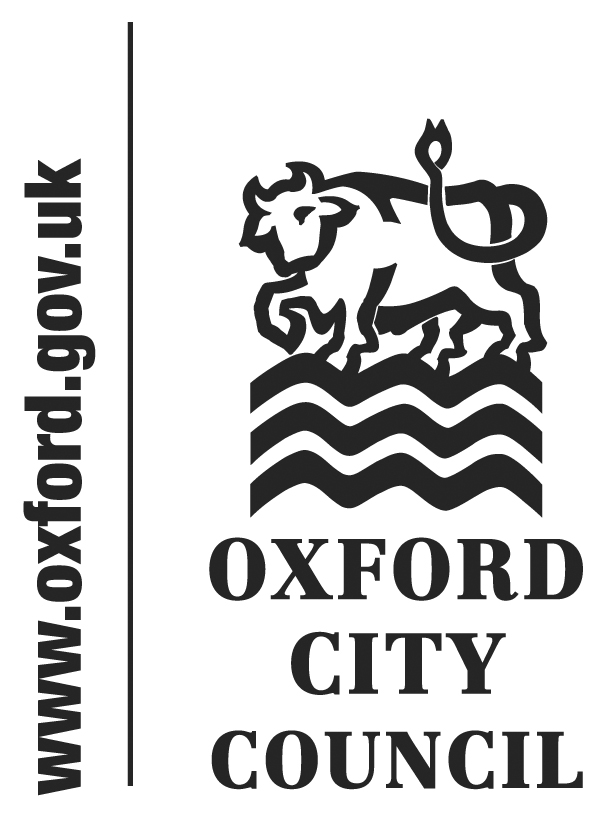 IntroductionAddresses made by members of the public to the Council, and questions put to the Board members or Leader, registered by the deadline in the Constitution, are below. Any written responses available are also below. Addresses as submitted by the speakers and written responses where available were published with the briefing note in advance of the meeting. This report was republished after the Council meeting as part of the minutes pack and replaces that published with the briefing note. This lists: the submitted text of speeches where delivered broadly as submitted, deleting parts not read out; noteworthy amendments to reflect the spoken address in italics. summaries of speeches delivered where these differed significantly from those submitted; written responses published in the briefing note before the meeting; and summaries of verbal responses by the Board Members given at the meeting. Addresses and questions taken in Part 2 of the agenda.Addresses in part 21.	Address by Fran Ryan, Homes for Oxford, www.homesforoxford.org2.	Address by Dr Ruvi Ziegler - Unaccompanied Refugee Children: Oxford’s RoleQuestions in part 21.	Question from Mr Artwell – Community Centre Management2.	Question from Dr Stefan Piechnik: OCC Tower Block refurbishmentAddresses in part 2	Address by Fran Ryan, Homes for Oxford, www.homesforoxford.org 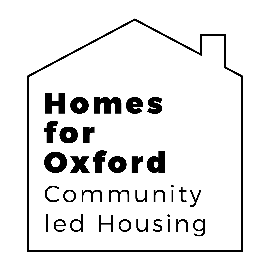 Homes for Oxford (HfO) is a new umbrella organisation for community groups who want to create genuinely and permanently affordable homes in the city either as new-build or through refurbishment. Thus far it includes Oxfordshire Community Land Trust Ltd, Oxford Cohousing Ltd, Kindling Co-op, and four smaller housing co-ops. We are seeking sites to create at least 80 homes. We have a business plan and a funding model to support this. We recently submitted a bid for £16m for the Wolvercote Paper Mill site. Had we been successful we would have sought full planning permission to build 260 homes, two thirds of which were to remain permanently affordable via the land trust and co-op lease mechanisms. The homes would have been almost passivhaus standard and the total number of cars would have been 240 or less.  Full details of the bid can be seen here: https://www.dropbox.com/sh/kdjtowa3xgikklh/AADBQ0Ps0sD7gbRVfpyCJ_Tka?dl=0We are now turning our attention to the few remaining sites within the city, and aim to increase the political support we have gained for this difficult challenge. I am speaking to you today to seek in-principle all-party support for our work. 1. ENSURE ALL-PARTY SUPPORT FOR CUSTOM BUILD AND GROUP BUILD IN NEW LOCAL PLANFirst we would like to ask for all-party councillor support for the Local Plan to be drafted so as to promote custom-build and group custom-build. I have sent examples of possible policies to the planners. Examples of possible wording can be found in the SPDs used in East Cambs and Teignbridge. The East Cambs model is for community-led development including housing, and could be used.  However, Teignbridge has been more specific and introduced an SPD on Self Build. HfO would particularly welcome a policy that requires a percentage of community-led housing on large sites (say 10% to 20%), to include affordable self-build.There is a significant need for self-build in Oxford.  Homes for Oxford itself would count for about 80 and we’re currently completing the forms to demonstrate that. This is not yet reflected in the City’s self-build register largely because those interested have only just become aware (August 2016) that this register has become available.  There was no register in the city a year ago and as a consequence people have been using the on-line register hosted by Ecomotive (some of the initiators of the Ashley Vale Self Build in Bristol) at http://www.ecomotive.org/. In February 2016 there were over 190 people on this register who want to build inside the Oxford city boundary.)2. USE COMMUNITY-LED HOUSING INITIATIVES TO AVOID RTBSecond we would like the City Council to use community-led initiatives to protect homes from Right to Buy (RTB). A recent Demos report http://www.demos.co.uk/project/community-builders-report/ suggests this is perhaps the only way to avoid RTB in current climate. ‘With the Government’s right to buy scheme due to be extended to housing associations, community-led developments may become one of the last ways to ensure the provision of new homes that will stay available for rent in the long term’. HfO actively supports OCC’s current affordable housing policy and would wish to have it secured and strengthened. We’d welcome more explicit support from OCC towards Land Trusts and Coops as mechanisms not just for delivering genuinely affordable homes, but also for protecting the affordability in perpetuity.Avoiding RTB as you all know is key to permanent affordability. In connection with that, we suggest that particular attention is focused on ensuring permanent affordability for self-build.  This is always a problem with self-builds once they are sold on (as in Ashley Vale in Bristol: they are no longer affordable). Overall we’d like to ask all councillors to do all they can to ensure that the new Local Plan actively endorses and privileges community-led development in all its forms. We would suggest that at the very least there are no policies that stand in the way of future collaboration between the city and the various community-led housing organisations. 3. OFFER FLEXIBILITY FOR AFFORDABLE MIX TO COMMUNITY-LED GROUPSThird we would also ask that flexibility is given to community-led groups about the mix of affordable homes. This is particularly important when such groups are ensuring permanent affordability with no RTB. In HfO’s recent Wolvercote Paper Mill bid, two thirds would have been permanently affordable. To make this viable there were 35% social rented homes – slightly less than the current 40% policy requirement. The reality is that there are many, including key workers, in housing need in the intermediate (shared ownership) market: we believe it is important to make provision for them. A further point on the subject of affordable homes is that we ask that the Council is more robust in defending your own policy for affordable homes when developers seek to avoid policy requirements on viability grounds. For example had Homes for Oxford’s bid for the Wolvercote Paper Mill been made on the assumptions that national policy would apply (starter homes and affordable rents) we could have pushed our offer up to £20m but our offer was made, on the assumption that all bids would be compliant with local policy. We will be watching closely if and when this site comes back for planning4. OFFER BEST VALUE TO COMMUNITY-LED HOUSING GROUPS WHEN DISPOSING OF PUBLICLY OWNED LAND AND BUILDINGSFourth and final point, there are a few publicly owned sites in the city. We ask that you use the powers you have to consider disposal to community-led housing groups at best value. And in particular to take social value into account. We would like a specific policy to ensure that longer term social value is taken into account not merely the highest price that can be achieved. This would enable community groups to compete more effectively with commercial developers who bid very highly for a site and then use viability arguments to reduce the quota of affordable homes. Summary of the verbal response given by Councillor Hollingsworth at the meetingThank you for the address. My personal view is that we should be more open to such options as self-build and co-op housing to deliver permanently affordable housing rather than only one option, especially as government policy is shifting. The policy on starter homes for instance is changing. From 1919 onwards the only time we built enough houses in this country was when all sectors worked together at maximum effectiveness. We should look at all opportunities to provide housing. I will work with officers to include as many options as possible in the Local Plan. On specific sites it isn’t this council’s place to make preferential offers based simply on the classification of the developer.Address by Dr Ruvi Ziegler - Unaccompanied Refugee Children: Oxford’s RoleMy name is Dr. Ruvi Ziegler, and I am a lecturer in law at the University of Reading and a Research Fellow of the Refugee Studies Centre here at Oxford.I have asked to address you regarding the global refugee crisis and Oxford’s role.The world is in the grip of a growing global refugee crisis, with 65.3 million forcibly displaced persons worldwide, 21.3 million of whom outside their countries. A key reason for the worsening situation is too many countries – often the richest – refusing to share responsibility. Last week, the Prime Minister spoke at the UN summit in New York City, encouraging countries to control their borders and arguing that ‘we must help ensure that refugees claim asylum in the first safe country they reach’. The Prime Minister’s approach reeks of NIMBYism, and we should not stand for it. The reality is that the vast majority of the world’s refugees already only get as far as the country neighbouring their own, one is that often anything but safe: the UN’s Refugee Agency estimates 86% of the world’s refugees live in developing countries. Meanwhile, the EU’s Dublin Regulations, which the UK is all too happy to follow, mean that EU member states such as Greece and Italy, face a disproportionate responsibility for processing and protecting refugees who arrive on the continent. In September 2015, in acknowledgement that such a system was unfair and unsustainable, the EU agreed a relocation scheme of 160,000 refugees away from Italy and Greece to other member states. However, implementation has been painfully slow; in the last year, only around 4,000 refugees have been relocated, and Hungary is holding a referendum on 2nd October to reify Viktor Orbán’s defiance. The UK, to our shame, has refused to take any part in the relocation scheme.But I believe that people in this country, and certainly the people of Oxford, are more generous than the Tory government that speaks for them. May’s predecessor committed to the Syrian Vulnerable Persons Relocation Scheme (insufficient as it is) as a result of public pressure following the horrific photo of three-year-old Aylan Kurdi lying dead on a Turkish beach last September; and it took Lord Alfred Dubs, a Kindertransport survivor, to force the UK government to amend the Immigration Act 2016 and commit to resettle 3,000 unaccompanied refugee children, I urge you to support the Liberal Democrats’ motion, which insists that the UK must welcome its fair share of refugees to ease this crisis and act swiftly to implement the Dubs amendment; and which calls on all councillors to sign Liberty’s statement of support, available on their website, pressuring central government to honour its commitment. As and when central government implements the resettlement scheme, our city, as a city of sanctuary should commit to offer resettlement places to unaccompanied refugee children, alongside its existing support for the Syrian Vulnerable Persons Relocation Scheme. I recognise that this requires additional resources, especially in relation to housing provision, educational needs, and English language provision, which central government should be pressured to provide. It can hardly be denied that the resettlement of unaccompanied children poses challenges, but the opportunities which successful resettlement offers are great, too; and our city should be leading by example.Summary of the verbal response given by Councillor Price at the meetingThe Council is taking this seriously: it has taken part in the Syrian refugee resettlement programme this year and is taking part in the second year of the programme. Liberty’s statement of support has been signed by a good number of councillors and I am sure that it is something we are all supportive of.                          Questions in part 2Question from Mr Artwell – Community Centre Management Question to the Board Member, Councillor SimmSummary of question as delivered to CouncilElected Councillors, Lord Mayor and officers, many of the City's Community Centres are no longer managed by committed and representative community minded local residents. For example, Green Square now manage the Cowley Venue and will also manage Northway's "community centre". You have lots of plans going but I don’t see your commitment to include community minded people in the running of the community centres. Community centres need community minded people, I want you to cease throwing out the people who have managed these for yearsPlease, I urge you, include local minded people in the operation and governance of community centres, with council guidance and support as required.Written Response from Councillor SimmFollowing a period of in-depth consultation the Council’s Community Centres Strategy was agreed at September’s CEB, the strategy fully explains our approach. We received just under 200 responses in the consultation and the development of the strategy was supported by a steering group made up of representatives from the voluntary sector, the Federation of Community Associations, councillors and senior council officers.In relation to the management of Community Centres it states “The Council’s preferred option is that robust, sustainable community organisations should manage the community centres.”Where this is not in place the Council will do its utmost to support the Association, or directly manage the centres to ensure they effectively deliver the broad range of community benefits in an inclusive way.Summary of the verbal response given by Councillor Simm at the meetingGreen Square is a not for profit organisation. Northway will be managed by an existing community association in partnership with the council and Green Square. Cowley venue is managed by Green Square but they are in the process of developing a local community association to operate this. I want to challenge the underlying premise that the operation by the council of community assets it owns is undersirable – it is not. We are committed to developing the community associations in these venues and the use of these buildings is increasing year on year. Where there are stable and robust and able community associations (the majority of centres) we will support them. Where there is not it is our responsibility to manage the centres for the benefit of the community they serve.Question from Dr Stefan Piechnik: OCC Tower Block refurbishment Question to the Board Member, Councillor RowleyQUESTION: Use of wood with masonry in high rise buildings.The major works in the tower blocks in Blackbirds have started, which allows residents for the first time to inspect the quality of planning. In this question I refer to the appearance of new aluminium windows, installed with the burden of additional scaffolding, unlike the prior PVC windows installed in the past only using internal access. It is now more than obvious that the new windows are much smaller. The balcony doors are much narrower at only 50cm width (i.e. less than my shoulder width!) while the old ones were 70cm wide. This is WORSE not an IMPROVEMENT.However, most worryingly, the resulting gaps are padded by large wooden beams, a solution that resembles heritage timber-framed dwellings. As this appears so wrong, Can I ask the Councillors to provide, on record, the names of the architects and engineers who signed off this design?In particular how did the designers assure the Council that the thermal, ice or moisture driven expansion of the wood will not affect the function of the aluminium windows or doors.Most seriously perhaps, what are the guarantees that the possible wood expansion will not affect the structural soundness of the walls, as far as to threaten a collapse of the buildings?Who will pay and how any potential damage to or from the underlying wooden structures will be monitored when they are hidden under the new cladding?Written Response from Councillor RowleyThank you for your enquiry. To provide a full technical response will require input from both our contractor and their architectural advisors which I am afraid cannot be provided in time for the meeting. A written response will be provided to you and copied to all members of the Council within 10 working days of the Council meeting ‘Summary of the verbal response given by Councillor Rowley at the meetingThe design of the updates to the tower blocks is very high quality and is a solution implemented successfully in many other towns and cities in the UK by the same contractor. Of course it’s been designed in full consultation with local residents.On the technical questions we will consult with the architects and get a full response to you and published in the record .After the meeting the following response and correction were circulated to the speaker and councillorsWritten Response from the Head of Housing on behalf of Councillor Rowley Dear Dr Piechnik,Thank you for your recent enquiry regarding the tower blocks improvement works. I will deal with each of your points in turn. First with regards the use of timber, a section of pressure impregnated wood has been used solely above the heads of windows to provide a fixing for traditional curtain rails. This timber is not structural and is fully weather proofed and insulated by the application of the external wall insulation (EWI) and cladding being applied to the external face of the building.Second you imply that it wasn’t necessary to use a scaffold to replace the windows. As you have been made aware the works entail the application of the EWI, cladding and repairs of the external concrete and brick sections. These works could obviously only be carried out using external access and the windows have been replaced as an integral part of that whole process. Access has been by mast climbers not traditional scaffold which is a more efficient and effective means of access and reduces inconvenience for residents.Third, it is correct that external door and window opening dimensions have changed. This has been necessary to make provision for insulation on the balcony section in order to minimise condensation within flats, which has known to be a problem, and improve the  overall thermal efficiency of the building one of the key outcomes we will be delivering for residents. The design has been approved by building control officers and meets current building regulation standards. Outline designs were prepared by EC Harris (now Arcadis) with BM3 architects with detail designs being undertaken by the contractor Willmott Dixon Energy Services; designs which included this detail were reviewed at the tender stage by OCC officers and resident groups and further scrutinised by OCC officers and external consultants at detailed design stage.I trust this clarifies your enquiry.To:CouncilDate:29 September 2016 Title of Report: Part 2 - Public addresses and questions that do not relate to matters for decision This document was updated following the meeting.